1822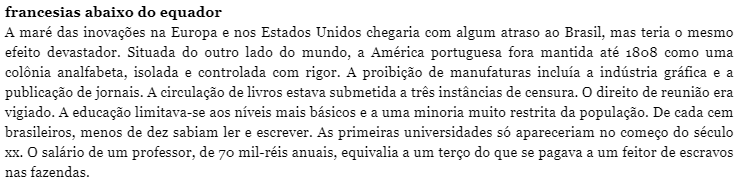 Questão 1a) Se tivesse que fazer um resumo do parágrafo acima, quais palavras/expressões/frases você eliminaria para manter as ideias principais? (Utilize grifa texto para eliminá-las.)b) Explique por quê. c) Como ficou seu resumo? 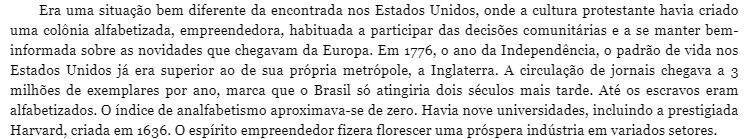 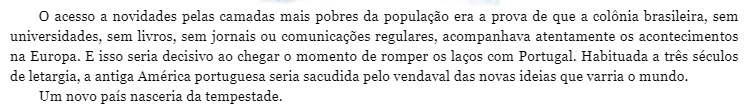 Questão 2O autor escreveu este parágrafo com maior probabilidade de -(A) incentivar os leitores a visitar os estados Unidos.(B) falar sobre as novidades que chegavam da Europa. (C) informar os leitores sobre o desenvolvimento da Inglaterra. (D) comparar os diferentes níveis de desenvolvimento entre o Brasil e Estados Unidos.  	Copie um trechinho do parágrafo que confirme sua escolha. 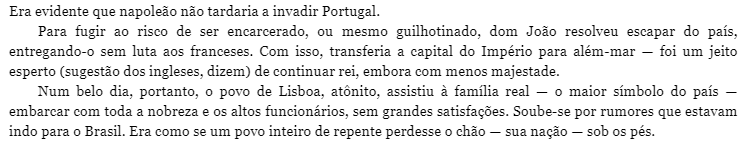 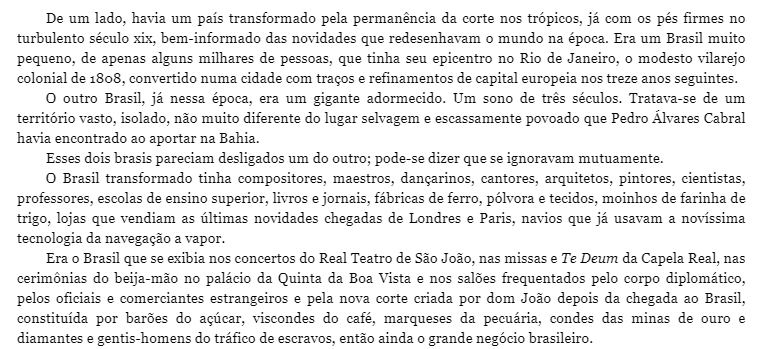 Questão 3		Escreva legenda para as imagens, baseando-se no relato acima. 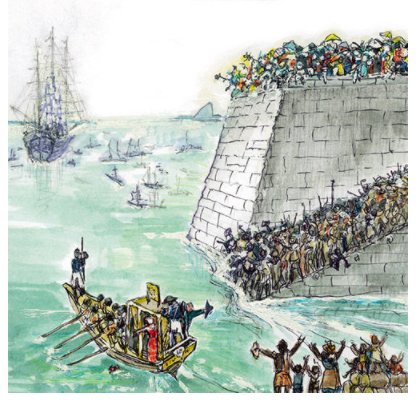 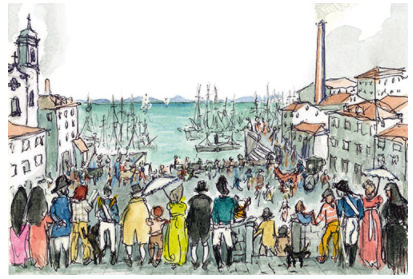 Questão 4Observe parte do índice do livro 1822, de Laurentino Gomes. Em qual (quais) capítulo(s) está(ão) os parágrafos lidos nesta Cult? Grife-o(s). 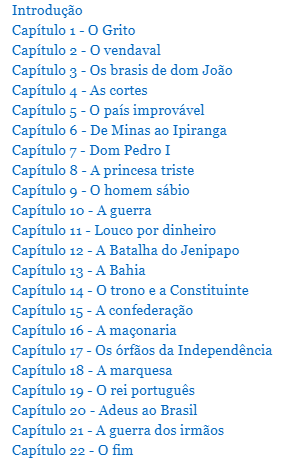 	Explique sua(s) escolha(s).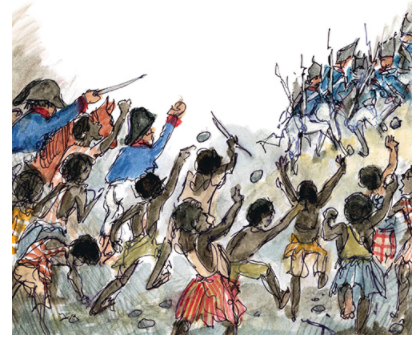 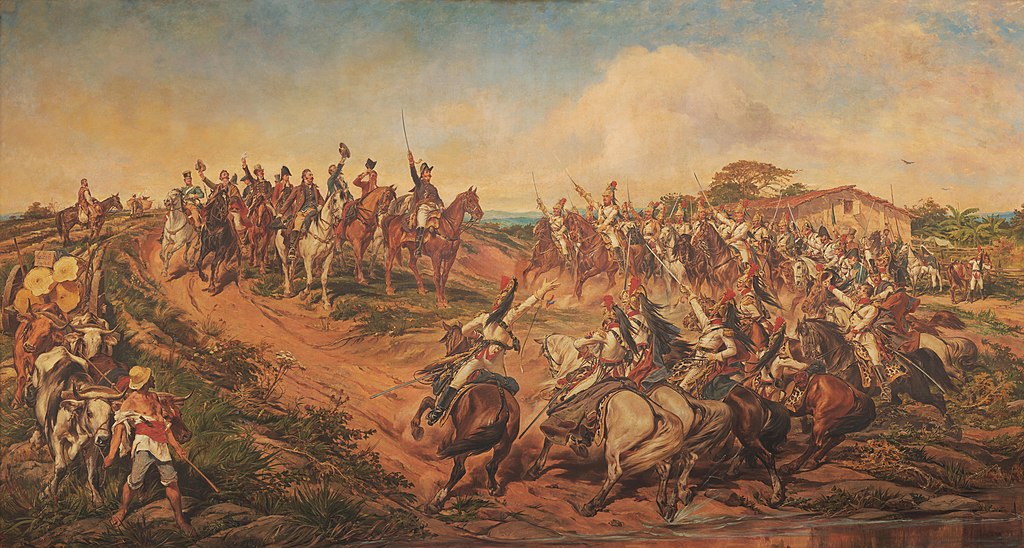 Independência ou Morte, por Pedro Américo, óleo sobre tela, 1888. Exposta no Museu Paulista.Questão 5	Observe a tela pintada por Pedro Américo. 	Escreva 5 perguntas sobre o conteúdo da pintura. 12345